Tätigkeitsbericht zur Qualitätssicherung und Grundlage zur Prüfung des Fortbestehens von anerkannten Angeboten zur Unterstützung im Alltag gemäß § 45a SGB XI i.V.m. UntAngLVO M-VLandesamt für Gesundheit und Soziales (LAGuS) Abteilung 2 - FörderangelegenheitenDezernat 204Friedrich-Engels-Platz 5-818055 RostockAktenzeichen: 	LAGuS/MV-6-S69A-     Anerkannter Träger / Einzelperson:      Anerkennungsbescheid vom:      	zum:      Berichtsjahr:      vom Anbieter auszufüllenÄnderung der Grunddaten des Anbieters/des Angebotes?  	Nein, gegenüber meinen damaligen Angaben hat sich nichts verändert.DANN WEITER MIT 2. 	Ja, es haben sich folgende Änderungen in den Grunddaten des Anbieters ergeben:  Ja, es haben sich folgende Änderungen in den Grunddaten des Angebotes ergeben: Haben sich seit der Anerkennung bzw. seit dem Vorjahresbericht Änderungen im Angebot ergeben? 	Nein, gegenüber meinen damaligen Angaben hat sich nichts verändert.DANN WEITER MIT 3.	Ja, es sind folgende Änderungen eingetreten:  	Es wurde zwischenzeitlich ein Versorgungsvertrag mit den Pflegekassengeschlossen.	Es gibt Änderungen zur Art des vorgehaltenen Angebotes zurUnterstützung im Alltag: 	Seit       werden/wird folgende/s Angebot/e nicht mehrvorgehalten:       .	folgende/s Angebot/e soll/en zur Anerkennung erweitert werden: 			     . Ein Erweiterungsantrag nebst Konzept ist dem Tätigkeitsberichtbeizufügen. 	Änderung der regionalen Verfügbarkeit:      .	Änderung zur Zielgruppe und Anzahl der zu betreuenden	Pflegebedürftigen. (Angaben erfolgen in 3.)	Änderung zur fachlichen Begleitung und Anleitung. Qualifikationsnachweisesind dem Tätigkeitsbericht beigefügt. (Angaben erfolgen in 3.) 	Änderung zu eingesetzten Helferinnen und Helfern. Nachweise sind demTätigkeitsbericht beigefügt. (Angaben erfolgen in 3.) 	Änderung zu Kosten des jeweiligen Angebotes. (Angaben erfolgen in 3.) Prüfung zur QualitätssicherungZur ZielgruppeBitte geben Sie nachfolgend die Anzahl der betreuten anspruchsberechtigten Personen an: (entfällt für Angebot (6) Agenturen zur Vermittlung)Bitte erfassen Sie jede betreute Person nur einmal. Beispiele: 	Herr X kommt im Jahr 45-mal zu einer Betreuungsgruppe = 1 Person. Frau Y kommt im Jahr zweimal zu einer Betreuungsgruppe und einmal wirdsie von einer Helferin zu Hause betreut = 1 Person. Bei Mehrfachbehinderungen bitte die/den Pflegebedürftige/n nur einmal zählen.Zum AngebotBitte geben Sie nachfolgend die Art und Anzahl der durchgeführten Einsätze an. Gehen Sie von der Anzahl der Pflegebedürftigen aus und geben Sie die Anzahl der Betreuungsfälle bitte wie folgt an:Bei (1) und (3) je Teilnehmer und je Teilnahme an der Gruppe. Beispiel: Gruppe mit fünf Teilnehmern an 45 Treffen im Jahr = 225 Betreuungseinsätze.Bei (2), (4), (5), (7), (8), (9), (10) und (11) je Einsatz unabhängig von der Dauer des Einsatzes. Beispiel: Drei Helfer/innen betreuen an 30 Abenden je einen Pflegebedürftigen zu Hause = 90 Betreuungseinsätze.Bei (6) je Beratungsgespräch§ 2 Abs. 1 Nr. 6 UntAngLVO M-V - fachliche Begleitung und Anleitung§ 2 Abs. 1 Nr. 7 UntAngLVO M-V – BASISSCHULUNG - Im Berichtsjahr NEU zum Einsatz gekommene HelferBitte füllen Sie die Tabelle zu § 2 Abs. 1 Nr. 7 UntAngLVO M-V vollständig aus und fügen Sie entsprechende Nachweise bei!§ 2 Abs. 1 Nr. 8 UntAngLVO M-V – WEITERBILDUNG der zum Einsatz gekommenen, bereits anerkannten HelferBitte füllen Sie die Tabelle zu § 2 Abs. 1 Nr. 8 UntAngLVO M-V vollständig aus und fügen Sie entsprechende Nachweise bei! Angaben zur EntgeltänderungBegründung, soweit sich das Entgelt im Berichtszeitraum geändert hat:  *Es wird darauf hingewiesen, dass das für die Gesamtleistung geforderte Entgelt, die Preise für vergleichbare Leistungen von zugelassenen ambulanten Pflegeeinrichtungen nicht übersteigen darf! Umsätze von Einrichtungen sind nach § 4 Nr. 16 Satz 1 Buchst. G UStG steuerfrei, soweit Leistungen erbracht werden, die landesrechtlich als Angebote zur Unterstützung im Alltag anerkannt sind. ErklärungenEs wird bestätigt, dass weiterhin ein angemessener Versicherungsschutz besteht. Aktuelle Versicherungsunterlagen zur  Haftpflicht- und Unfallversicherung sind beigefügt.  Es wird bestätigt, dass im Berichtszeitraum regelmäßige Anleitungen / Schulungen oder Fallbesprechungen zwischen begleitender Fachkraft und eingesetzten Helfern durchgeführt wurden. 	Der Anbieter erklärt, dass das jeweilige Angebot weiterhin dauerhaft, regelmäßig und verlässlich (auch Vertretungsfälle sind geregelt) angeboten wird.Es wird bestätigt, dass alle Angaben vollständig und wahrheitsgemäß sind und dass jede Veränderung, der für die Anerkennung maßgeblichen Voraussetzungen unverzüglich der Anerkennungsbehörde mitgeteilt wird. Es besteht Einverständnis, dass die aus der Datenerfassung ersichtlichen Daten auf Datenträger gespeichert und von wissenschaflichen Einrichtungen für Zwecke der Statisik und der Erfolgskontrolle ausgewertet werden. ____________________	___________________________	___________________Ort und Datum		          		Name in Druckschrift	     	Stempel/ rechtsverbindliche 						      		Unterschrift des AnbietersGender Erklärung: Zur besseren Lesbarkeit werden personenbezogene Bezeichnungen in männlicher Sprachform verwendet. Dies soll jedoch keinesfalls eine Geschlechterdiskriminierung oder eine Verletzung des Gleichheitsgrundsatzes zum Ausdruck bringen, sondern im Sinne der sprachlichen Vereinfachung als geschlechtsneutral zu verstehen sein.Landesamt für Gesundheit und Soziales 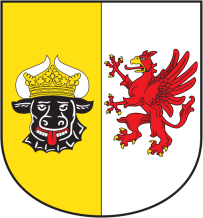 Posteingang LAGuSNameRechtsform des AnbietersName und Funktion des/der Vertretungsberechtigten Bitte aktuellen Auszug aus dem Vereins- bzw. Handelsregister beifügen.StraßePLZ/OrtAnsprechpartnerTelefonE-MailInstitutionskennzeichen (IK) ist zur Abrechnung mit den gesetzlichen Pflegekassen zu beantragenNameStraßePLZ/OrtAnsprechpartnerTelefonE-MailEs wurden betreut:Anzahl der Personen Menschen mit körperlichen Beeinträchtigungendavon: Kinder und Jugendliche bis 18 JahreMenschen mit kognitiven Beeinträchtigungendavon: Kinder und Jugendliche bis 18 Jahre Menschen mit psychischen Beeinträchtigungendavon: Kinder und Jugendliche bis 18 JahrePflegende Angehörige und vergleichbar NahestehendeGesamtAnerkanntes Angebot – entsprechend des AnerkennungsbescheidesTurnus des AngebotesAnzahl betreute und entlastete PersonenAnzahl der Einsätze *Beratungs-gesprächeBetreuungs-schlüssel(1)Betreuungsgruppe/n(2)Helferinnen- und Helferkreise (3)Tagesbetreuung in Kleingruppen (4)Einzelbetreuung durch anerkannte Helferinnen und Helfer (5)familienentlastender und familienunterstützender Dienst(6)Agenturen zur Beratung und Vermittlung*(7)Alltagsbegleitung(8)Pflegebegleitung (9)Serviceangebote für haushaltsnahe Dienstleistungen (10)Fahrdienst (11)Sonstiges niedrigschwelliges Angebote begleitende, anleitende Fachkräfteseit(im Einsatz)ggf. bisName, Vorname:      Qualifikation:      Name, Vorname:      Qualifikation:      Name, Vorname:      Qualifikation:      Art des Angebots(bitte tragen Sie hier die Nr. der Art des Angebotes gemäß § 1 Abs. 3 UntAngLVO M-V, ein)EUR pro StundeEUR pro EinsatzEURpro Veranstaltungab/seitNEU im Berichtsjahr qualifizierte HelferBasisschulung der Helfer gem. § 2 Abs. 1 Nr. 7 UntAngLVO M-V: Inhalte und jeweilige Anzahl der Unterrichtsstunden   (Bitte geben Sie zu den vorgegebenen Qualifizierungsinhalten die jeweilige Anzahl der Unterrichtseinheiten (45-Minuten) an.)Basisschulung der Helfer gem. § 2 Abs. 1 Nr. 7 UntAngLVO M-V: Inhalte und jeweilige Anzahl der Unterrichtsstunden   (Bitte geben Sie zu den vorgegebenen Qualifizierungsinhalten die jeweilige Anzahl der Unterrichtseinheiten (45-Minuten) an.)Basisschulung der Helfer gem. § 2 Abs. 1 Nr. 7 UntAngLVO M-V: Inhalte und jeweilige Anzahl der Unterrichtsstunden   (Bitte geben Sie zu den vorgegebenen Qualifizierungsinhalten die jeweilige Anzahl der Unterrichtseinheiten (45-Minuten) an.)Basisschulung der Helfer gem. § 2 Abs. 1 Nr. 7 UntAngLVO M-V: Inhalte und jeweilige Anzahl der Unterrichtsstunden   (Bitte geben Sie zu den vorgegebenen Qualifizierungsinhalten die jeweilige Anzahl der Unterrichtseinheiten (45-Minuten) an.)Basisschulung der Helfer gem. § 2 Abs. 1 Nr. 7 UntAngLVO M-V: Inhalte und jeweilige Anzahl der Unterrichtsstunden   (Bitte geben Sie zu den vorgegebenen Qualifizierungsinhalten die jeweilige Anzahl der Unterrichtseinheiten (45-Minuten) an.)Basisschulung der Helfer gem. § 2 Abs. 1 Nr. 7 UntAngLVO M-V: Inhalte und jeweilige Anzahl der Unterrichtsstunden   (Bitte geben Sie zu den vorgegebenen Qualifizierungsinhalten die jeweilige Anzahl der Unterrichtseinheiten (45-Minuten) an.)Basisschulung der Helfer gem. § 2 Abs. 1 Nr. 7 UntAngLVO M-V: Inhalte und jeweilige Anzahl der Unterrichtsstunden   (Bitte geben Sie zu den vorgegebenen Qualifizierungsinhalten die jeweilige Anzahl der Unterrichtseinheiten (45-Minuten) an.)Basisschulung der Helfer gem. § 2 Abs. 1 Nr. 7 UntAngLVO M-V: Inhalte und jeweilige Anzahl der Unterrichtsstunden   (Bitte geben Sie zu den vorgegebenen Qualifizierungsinhalten die jeweilige Anzahl der Unterrichtseinheiten (45-Minuten) an.)Basisschulung der Helfer gem. § 2 Abs. 1 Nr. 7 UntAngLVO M-V: Inhalte und jeweilige Anzahl der Unterrichtsstunden   (Bitte geben Sie zu den vorgegebenen Qualifizierungsinhalten die jeweilige Anzahl der Unterrichtseinheiten (45-Minuten) an.)Basisschulung der Helfer gem. § 2 Abs. 1 Nr. 7 UntAngLVO M-V: Inhalte und jeweilige Anzahl der Unterrichtsstunden   (Bitte geben Sie zu den vorgegebenen Qualifizierungsinhalten die jeweilige Anzahl der Unterrichtseinheiten (45-Minuten) an.)Basisschulung der Helfer gem. § 2 Abs. 1 Nr. 7 UntAngLVO M-V: Inhalte und jeweilige Anzahl der Unterrichtsstunden   (Bitte geben Sie zu den vorgegebenen Qualifizierungsinhalten die jeweilige Anzahl der Unterrichtseinheiten (45-Minuten) an.)NEU im Berichtsjahr qualifizierte HelferSchulungsthemen: für Helfer im UnterstützungsangebotSchulungsthemen: für Helfer im UnterstützungsangebotSchulungsthemen: für Helfer im UnterstützungsangebotSchulungsthemen: für Helfer im UnterstützungsangebotSchulungsthemen: für Helfer im UnterstützungsangebotSchulungsthemen: für Helfer im UnterstützungsangebotSchulungsthemen: für Helfer im UnterstützungsangebotSchulungsthemen: für Helfer im UnterstützungsangebotSchulungsthemen: für Helfer im UnterstützungsangebotSchulungsthemen: für Helfer im UnterstützungsangebotSchulungsthemen: für Helfer im UnterstützungsangebotNameIm Einsatz seitIm Einsatz bishauptamtlichehrenamtlichBasiswissen über Krankheits-oder Behinderungsbilder, Behandlungsformen und Pflege der zu betreuenden PersonenAngemessene allgemeine Kenntnisse, um auf einen – auch krankheitsspezifisch auftretenden – Notfall reagieren oder mit einer Krisensituation umgehen zu könnenWahrnehmung des sozialen Umfeldes und des bestehenden Hilfe- und UnterstützungsbedarfesUmgang mit den pflegebedürftigen Menschen,  Erwerb von HandlungskompetenzenUmgang mit den pflegenden Angehörigen und vergl. Nahestehende einschließlich Kenntnisse über typische BelastungssituationenBei Betreuungsangeboten: Methoden und Möglichkeiten der Betreuung und BeschäftigungBei Entlastungsangeboten: Möglichkeiten der Begleitung und Unterstützung in der Versorgung von Pflegebedürften bzw. deren PflegepersonenKommunikation und GesprächsführungSelbstmanagement im Kontext des ehrenamtlichen Engagements, u. a. Reflexion und Austausch zu der eigenen Rolle und den Erfahrungen  während des ehrenamtlichen EngagementsZusammenarbeit von haupt- und ehrenamtlich tätigen Personen1.        2.        3.         4.         5.        6.        7.        8.        9.        10.      Eingesetzte HelferWEITERBILDUNGWEITERBILDUNG der Helfer gem. § 2 Abs. 1 Nr. 8 UntAngLVO M-V: Inhalte und jeweilige Anzahl der Unterrichtsstunden   (Bitte geben Sie zu den vorgegebenen Qualifizierungsinhalten die jeweilige Anzahl der Unterrichtseinheiten (45-Minuten) an.)WEITERBILDUNG der Helfer gem. § 2 Abs. 1 Nr. 8 UntAngLVO M-V: Inhalte und jeweilige Anzahl der Unterrichtsstunden   (Bitte geben Sie zu den vorgegebenen Qualifizierungsinhalten die jeweilige Anzahl der Unterrichtseinheiten (45-Minuten) an.)WEITERBILDUNG der Helfer gem. § 2 Abs. 1 Nr. 8 UntAngLVO M-V: Inhalte und jeweilige Anzahl der Unterrichtsstunden   (Bitte geben Sie zu den vorgegebenen Qualifizierungsinhalten die jeweilige Anzahl der Unterrichtseinheiten (45-Minuten) an.)WEITERBILDUNG der Helfer gem. § 2 Abs. 1 Nr. 8 UntAngLVO M-V: Inhalte und jeweilige Anzahl der Unterrichtsstunden   (Bitte geben Sie zu den vorgegebenen Qualifizierungsinhalten die jeweilige Anzahl der Unterrichtseinheiten (45-Minuten) an.)WEITERBILDUNG der Helfer gem. § 2 Abs. 1 Nr. 8 UntAngLVO M-V: Inhalte und jeweilige Anzahl der Unterrichtsstunden   (Bitte geben Sie zu den vorgegebenen Qualifizierungsinhalten die jeweilige Anzahl der Unterrichtseinheiten (45-Minuten) an.)WEITERBILDUNG der Helfer gem. § 2 Abs. 1 Nr. 8 UntAngLVO M-V: Inhalte und jeweilige Anzahl der Unterrichtsstunden   (Bitte geben Sie zu den vorgegebenen Qualifizierungsinhalten die jeweilige Anzahl der Unterrichtseinheiten (45-Minuten) an.)WEITERBILDUNG der Helfer gem. § 2 Abs. 1 Nr. 8 UntAngLVO M-V: Inhalte und jeweilige Anzahl der Unterrichtsstunden   (Bitte geben Sie zu den vorgegebenen Qualifizierungsinhalten die jeweilige Anzahl der Unterrichtseinheiten (45-Minuten) an.)WEITERBILDUNG der Helfer gem. § 2 Abs. 1 Nr. 8 UntAngLVO M-V: Inhalte und jeweilige Anzahl der Unterrichtsstunden   (Bitte geben Sie zu den vorgegebenen Qualifizierungsinhalten die jeweilige Anzahl der Unterrichtseinheiten (45-Minuten) an.)WEITERBILDUNG der Helfer gem. § 2 Abs. 1 Nr. 8 UntAngLVO M-V: Inhalte und jeweilige Anzahl der Unterrichtsstunden   (Bitte geben Sie zu den vorgegebenen Qualifizierungsinhalten die jeweilige Anzahl der Unterrichtseinheiten (45-Minuten) an.)WEITERBILDUNG der Helfer gem. § 2 Abs. 1 Nr. 8 UntAngLVO M-V: Inhalte und jeweilige Anzahl der Unterrichtsstunden   (Bitte geben Sie zu den vorgegebenen Qualifizierungsinhalten die jeweilige Anzahl der Unterrichtseinheiten (45-Minuten) an.)WEITERBILDUNG der Helfer gem. § 2 Abs. 1 Nr. 8 UntAngLVO M-V: Inhalte und jeweilige Anzahl der Unterrichtsstunden   (Bitte geben Sie zu den vorgegebenen Qualifizierungsinhalten die jeweilige Anzahl der Unterrichtseinheiten (45-Minuten) an.)Eingesetzte HelferWEITERBILDUNGSchulungsthemen: für Helfer im UnterstützungsangebotSchulungsthemen: für Helfer im UnterstützungsangebotSchulungsthemen: für Helfer im UnterstützungsangebotSchulungsthemen: für Helfer im UnterstützungsangebotSchulungsthemen: für Helfer im UnterstützungsangebotSchulungsthemen: für Helfer im UnterstützungsangebotSchulungsthemen: für Helfer im UnterstützungsangebotSchulungsthemen: für Helfer im UnterstützungsangebotSchulungsthemen: für Helfer im UnterstützungsangebotSchulungsthemen: für Helfer im UnterstützungsangebotSchulungsthemen: für Helfer im UnterstützungsangebotNameIm Einsatz seitIm Einsatz bishauptamtlichehrenamtlichBasiswissen über Krankheits-oder Behinderungsbilder, Behandlungsformen und Pflege der zu betreuenden PersonenAngemessene allgemeine Kenntnisse, um auf einen – auch krankheitsspezifisch auftretenden – Notfall reagieren oder mit einer Krisensituation umgehen zu könnenWahrnehmung des sozialen Umfeldes und des bestehenden Hilfe- und UnterstützungsbedarfesUmgang mit den pflegebedürftigen Menschen,  Erwerb von HandlungskompetenzenUmgang mit den pflegenden Angehörigen und vergl. Nahestehende einschließlich Kenntnisse über typische BelastungssituationenBei Betreuungsangeboten: Methoden und Möglichkeiten der Betreuung und BeschäftigungBei Entlastungsangeboten: Möglichkeiten der Begleitung und Unterstützung in der Versorgung von Pflegebedürften bzw. deren PflegepersonenKommunikation und GesprächsführungSelbstmanagement im Kontext des ehrenamtlichen Engagements, u. a. Reflexion und Austausch zu der eigenen Rolle und den Erfahrungen  während des ehrenamtlichen EngagementsZusammenarbeit von haupt- und ehrenamtlich tätigen Personen1.        2.        3.         4.         5.        6.        7.        8.        9.        10.      